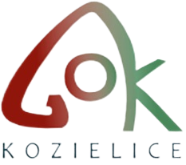 UPROSZCZONA OFERTA REALIZACJI ZADANIA PUBLICZNEGOPOUCZENIE co do sposobu wypełniania oferty:Ofertę należy wypełnić wyłącznie w białych pustych polach, zgodnie z instrukcjami umieszczonymi przy poszczególnych polach lub w przypisach.Podstawowe informacje o złożonej ofercieCzłonkowie grupy nieformalnejZakres rzeczowy zadania publicznegoSzacunkowa kalkulacja kosztów realizacji zadania publicznego - Zapoznałam/em się z Regulaminem niniejszego konkursu .         -Wyrażam zgodę na przetwarzanie moich danych osobowych dla potrzeb niezbędnych do realizacji procesu rekrutacji.............................................(podpis osoby upoważnionej )Data..............................Załączniki:Zgoda rodzica osoby niepełnoletniej biorącej udział w konkursie. Lista obecności uczestników1. Organ administracji publicznej, do którego adresowana jest ofertaGminny Ośrodek Kultury w Kozielicach wdk.kozielice@wp.pl, 9156303341. Imię i nazwisko, adres zamieszkania, adres e-mail, numer telefonu1. Imię i nazwisko, adres zamieszkania, adres e-mail, numer telefonu1.2.3. 1.2.3. 2. Dane osoby upoważnionej do reprezentowania oferty (np. imię i nazwisko, numer telefonu, adres poczty elektronicznej)Zaliczka w formie gotówki (podpis osoby upoważnionej do dysponowania środkami)1. Tytuł zadania publicznego2. Termin realizacji zadania2)Data rozpoczęcia-Data zakończenia-Lp.Rodzaj kosztuWartość PLNZ dotacjiZ innych źródeł1.0,002.3.4.Suma wszystkich kosztów realizacji zadaniaSuma wszystkich kosztów realizacji zadania0,000,000,00